Załącznik nr 1___________________________dnia______________Znak spr. SA.270.2.59.2023(Nazwa i adres wykonawcy)FORMULARZ OFERTOWY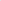 Skarb Państwa - Państwowe Gospodarstwo Leśne Lasy Państwowe, Nadleśnictwo Gołdap, ul. 1 Maja 33, 19-500 GołdapOdpowiadając na zapytanie ofertowe w postępowaniu „Rozbiórka budynku gospodarczego (stodoła) nr inw 108/82, lokalizacja: Bludzie Wielkie 5, działka nr 274/2 obręb Budwiecie 0005, gm. Dubeninki, leśnictwo Bludzie” niniejszym składam ofertę na realizację zamówienia:Za całkowite wykonanie przedmiotu zamówienia oferuję cenę brutto ________________________________zł, słownie zł ___________________________________________________________________________________________________________________________________________________________________________) wynikającą z poniższego zestawienia:Oświadczam, że prace rozbiórkowe wykonam w ciągu 21 dni od podpisania umowy.Oświadczam, że zapoznałem się z warunkami realizacji zamówienia wraz z załącznikami i uzyskałem wszelkie informacje niezbędne do przygotowania niniejszej oferty. W przypadku wyboru oferty zobowiązuję się do zawarcia umowy zgodnej z niniejszą ofertą, w miejscu i terminie wyznaczonym przez Zamawiającego.Oświadczam, że nie podlegam wykluczeniu z postępowania na podstawie art. 7 ust. 1 ustawy z dnia 13 kwietnia 2022 r. o szczególnych rozwiązaniach w zakresie przeciwdziałania wspieraniu agresji na Ukrainę oraz służących ochronie bezpieczeństwa narodowego (Dz. U. 2022 poz. 835).Oświadczam, że posiadam niezbędna wiedzę i doświadczenie w realizacji zadania.Oświadczam, że posiadam niezbędne uprawnienia do demontażu eternitu lub dysponuję Podmiotem, który takie uprawnienia posiada. Oświadczam, że zdemontowany eternit zostanie przekazany do utylizacji potwierdzonej odpowiednim dokumentem, którego kopia zostanie dostarczona zamawiającemu.Wszelką korespondencję w sprawie niniejszego postępowania należy kierować na adres: ____________________________________________________________________________________________________________________nr tel.:__________________________________________e-mail: _________________________________________________________Wynagrodzenie płatne będzie przelewem w terminie do 14 dni od daty otrzymania przez Zamawiającego prawidłowo wystawionej faktury/rachunku.Załącznikami do niniejszej oferty są:_______________________________________________________________________________________________________________________________________________________________________________________________________________________________________________________________________________________________________________________________________________________________________________________________________________________________________________________________________________________________________________________________________________________________________________________________________________________________________________________	(podpis osób uprawnionych 	do reprezentowania Wykonawcy)Cena netto za rozbiórkę budynku zgodnie z opisem przedmiotu zamówieniaCena netto zaoferowana Zamawiającemu za drewno pochodzące z rozbiórkiCena netto oferty [a-b]Cena brutto oferty [c*1,23]abcd